Indigent Defense Commission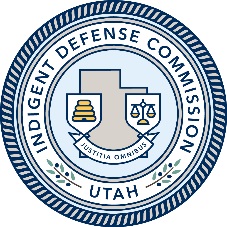 Application QuestionnaireThe following questions provide essential, not otherwise available information to help the IDC prepare an initial Project Proposal to meet your local funding request. Please respond to these questions to the best of your knowledge and ability. If accurate information is not available, please estimate the answers, and attach supplemental pages if necessary.Ideas for System Assistance with IDC FundsHow much and over what time period is your System requesting IDC funds?How does your System plan to use both local and IDC funds to improve indigent defense services?Any System applying for IDC funding must commit to maintaining its local budget and not use IDC funds to                                                 
supplant local funding for indigent defense.If your System has already identified general or specific issue(s) that the IDC could provide funding for and/or guidance to help resolve, please describe:When would your preferred start date be for the grant project?     January 1st		  July 1st  	  As Soon As PossibleCurrent Indigent System InformationHow does your System currently provide court-appointed defense counsel?Is any case information collected by local government or the court which is not otherwise available on statewide Court Information Systems (CORIS or CARE)?This includes reports from contract attorney(s) including case totals, hours, outcomes, or any court clerk 
 secondary recordkeeping, etc. Yes		 No	 	 Not SureIf YES, please describe and attach an example of this data:Approximately how many conflict cases are there in a typical 12-month period involving appointed counsel?What is/are the most common reason(s) for conflict cases within your System?  Select more than one, if appropriate. Multiple Codefendants	 Familiarity with another party to the case Not Sure			 Other (Explain):How many Order to Show Cause (OSC) and/or Contempt actions were initiated in the last 12-month period against criminal defendants or juveniles with appointed counsel?	Court PracticesIs court-appointed defense counsel present at a defendant’s first hearing before a   
    judge?This includes shelter hearings, detention hearings, bail hearings, etc. Yes		 No		 Not SureIf NO, when does appointed counsel appear first?Set forth the day(s) and regularity of local court proceedings for all courts: A court calendar with this information for all courts may also be submitted.Is video conferencing (Vidyo) used in any of your courtrooms? Yes		 No		 Not SureIf YES, please explain for what purpose(s):Does your System collect from defendants any costs or fees for services provided by appointed counsel? Yes		 No		 Not SureIf YES, please explain how this process currently works:  Defense Services Provider(s) Practices & CharacteristicsDoes your System have a separate attorney who specifically handles either appeals to District Court (from Justice Court) or appeals to Utah’s Appellate Courts (from District/Juvenile Court)?  Yes		 No		 Not SureIf NO, how do you handle appeals when they arise?Do the current indigent defense services providers have their own support staff or access to shared support staff? Yes		 No		 Not SureIf YES, please explain to what extent:  What is the process the attorney must go through to obtain funding for defense 
   resources?  If any limitations are placed on the use of defense resources, please  
   describe.Defense resources include case resources beyond the attorney’s direct compensation – for example, funds 
 for witness fees, to hire investigators, experts, etc.Do current indigent defense services providers have access to case management software of any type? Yes		 No		 Not SureIf YES, please describe:Number of CasesHow is this figure derived?How is this figure derived?How is this figure derived?Number of CasesCourt RecordsBest EstimateNo DataDistrict CourtJustice CourtJuvenile Court: DelinquencyJuvenile Court: Parental DefenseNumber of CasesHow is this figure derived?How is this figure derived?How is this figure derived?Number of CasesCourt RecordsBest EstimateNo DataDistrict CourtJustice CourtJuvenile Court: DelinquencyJuvenile Court: Parental DefenseInitial Appearances, Detention Hearings, Shelter HearingsLaw & MotionDistrict CourtJustice CourtJuvenile Court: DelinquencyJuvenile Court: Parental Defense